22 ноября в старше- подготовительной группе прошло совместное развлечение с родителями посвящённое ко Дню матери «Хорошо рядом с мамой».Целью, которым стало:- гармонизировать детско-родительские отношения с помощью проведения совместных мероприятий. Установление партнерских отношений с семьями воспитанников.- формировать первичные представления о семье, обязанностях; сплотить детей и родителей.- создание благоприятной атмосферы доброжелательности и взаимопонимания.Мероприятие началось с выступления воспитателя группы Масякиной Татьяны Вячеславовны, которая поздравила всех присутствующих  с наступающим праздником, познакомила с историей его возникновения, и сказала такие слова Максима Горького : «Без солнца не цветут цветы, без любви нет счастья, без женщины нет любви, без матери нет ни поэта, ни героя».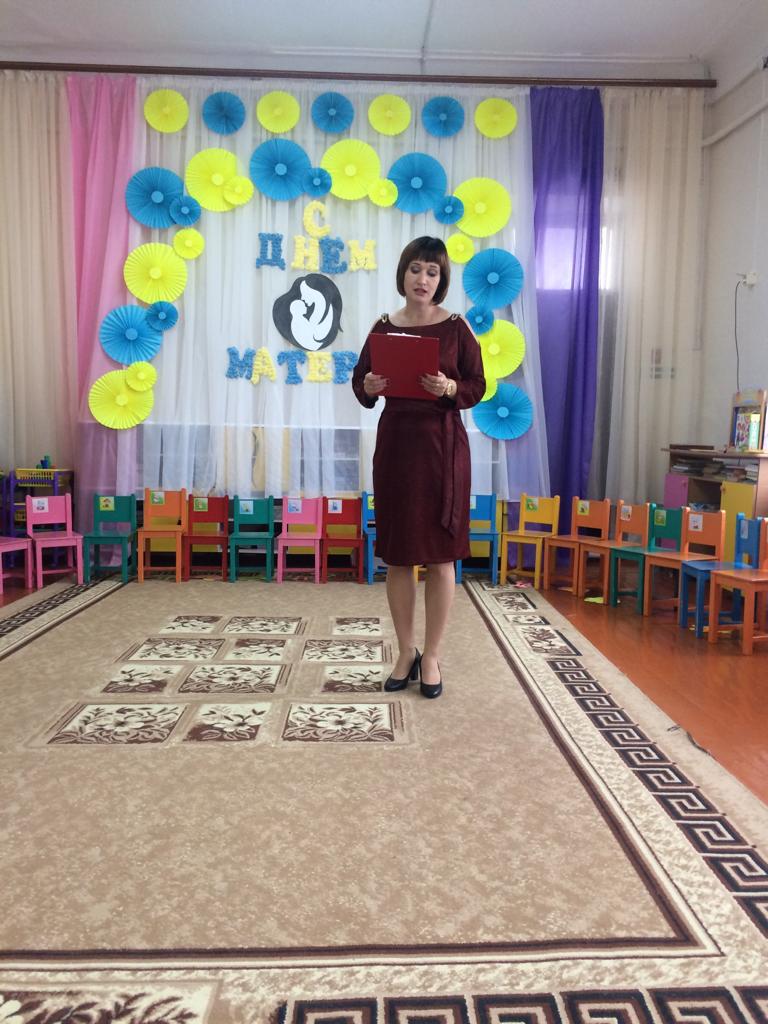 Красивый выход  и танец детей с воздушными шарами. Дети подарили шары своим любимым мамам.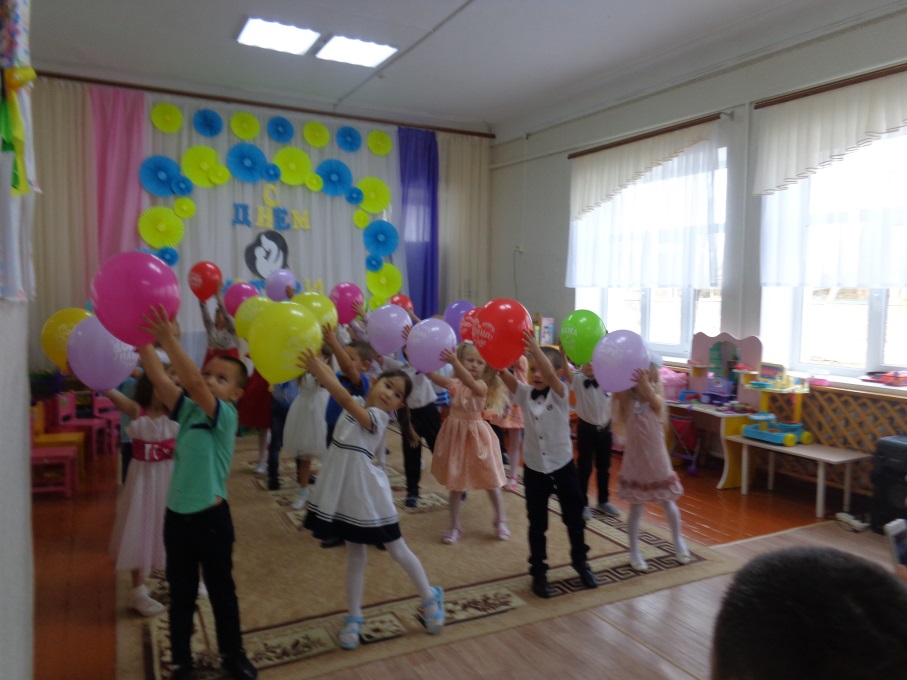 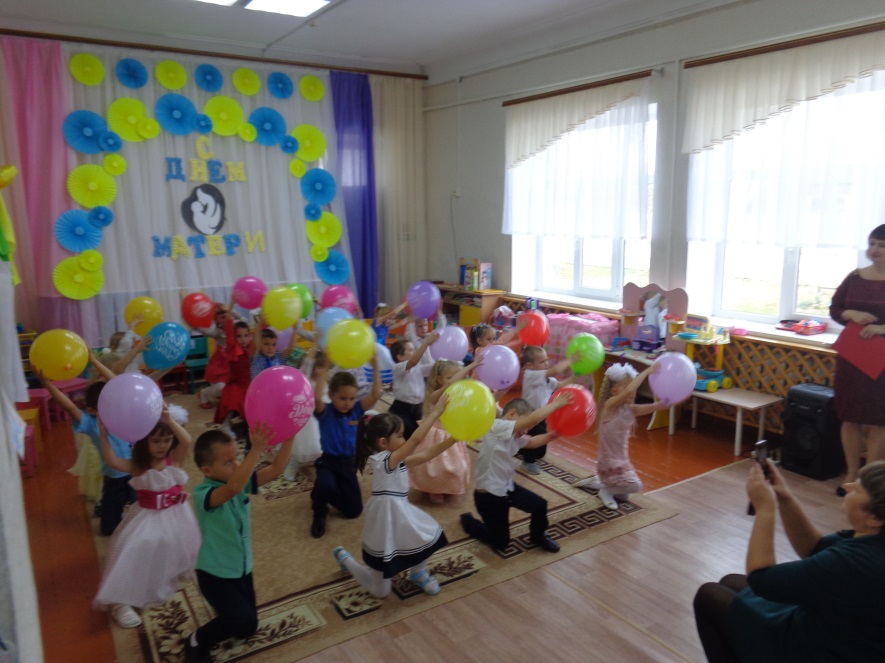 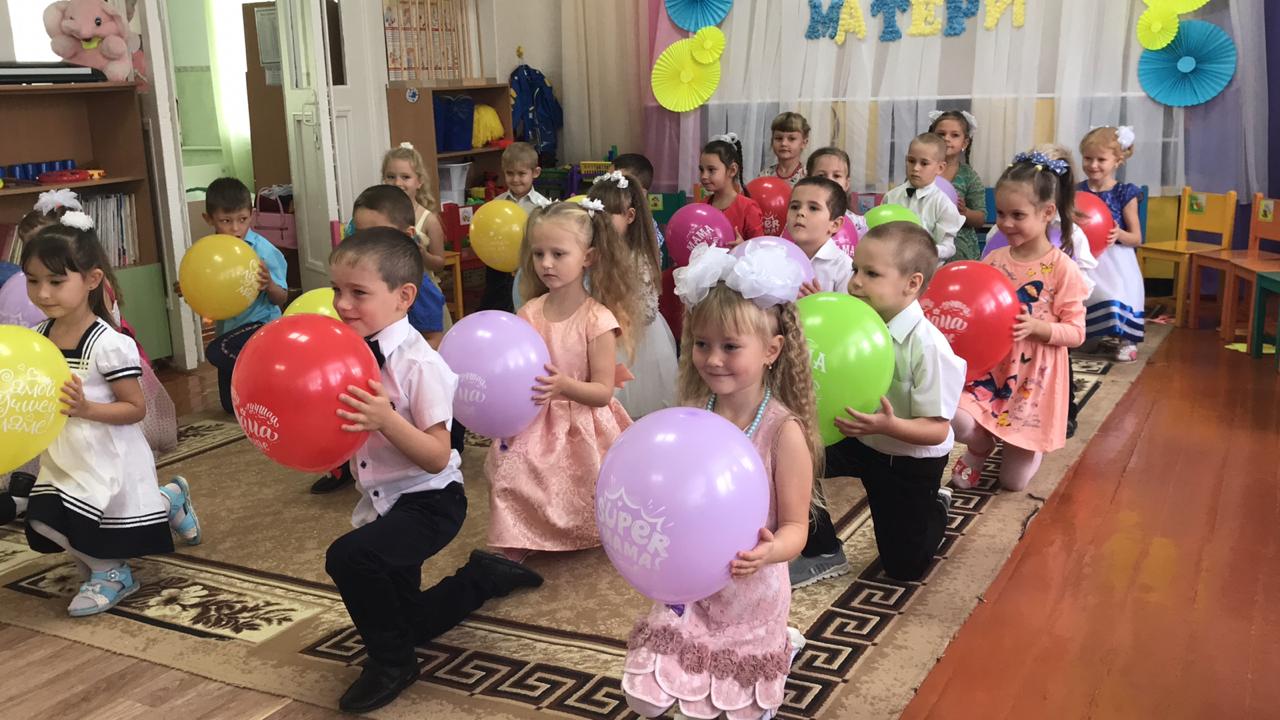 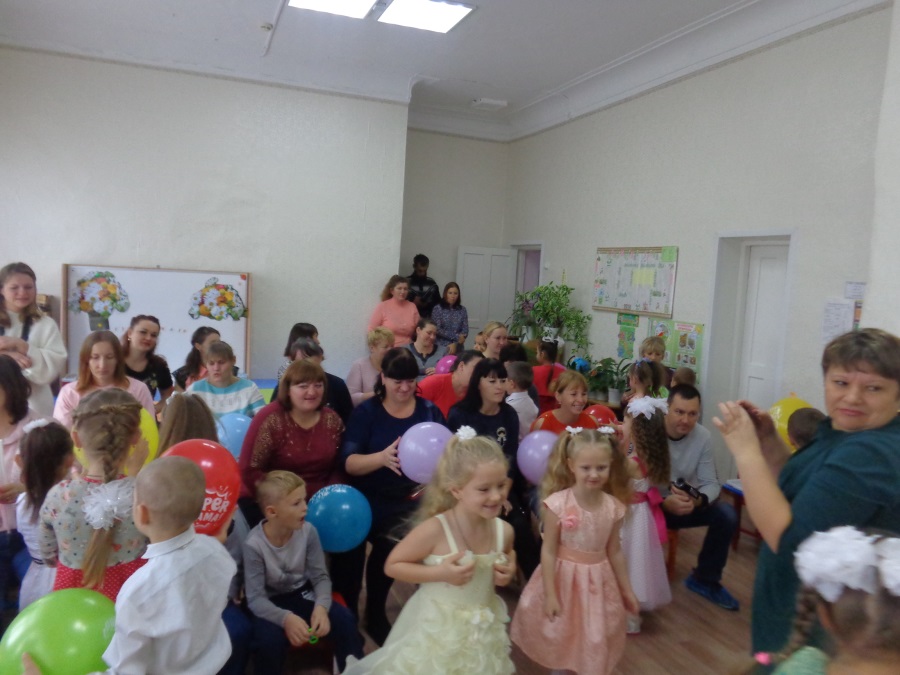 Ребята читали стихи и пели песни про милых и дорогих своих мамочек.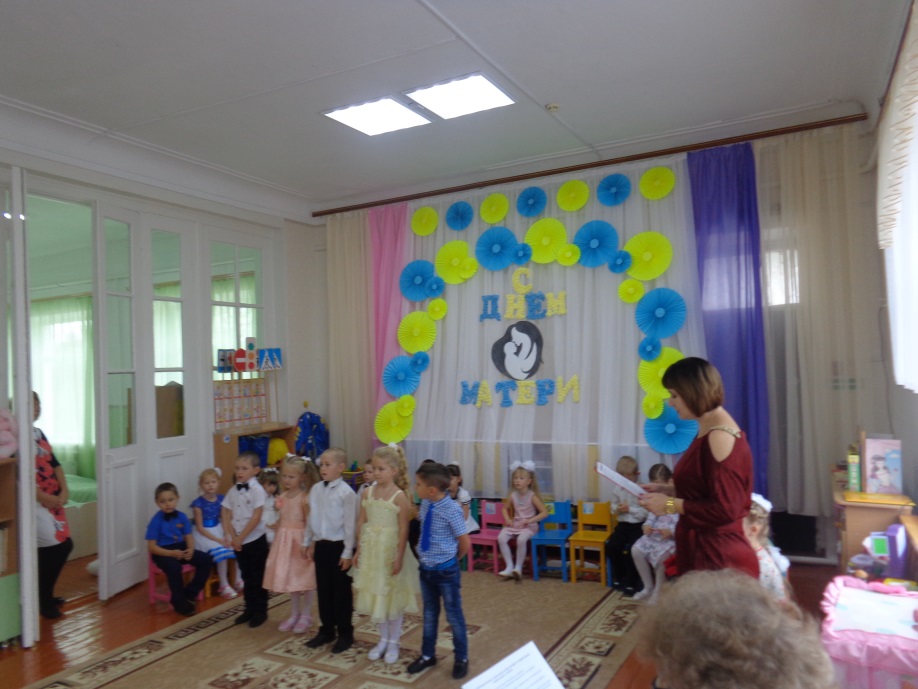 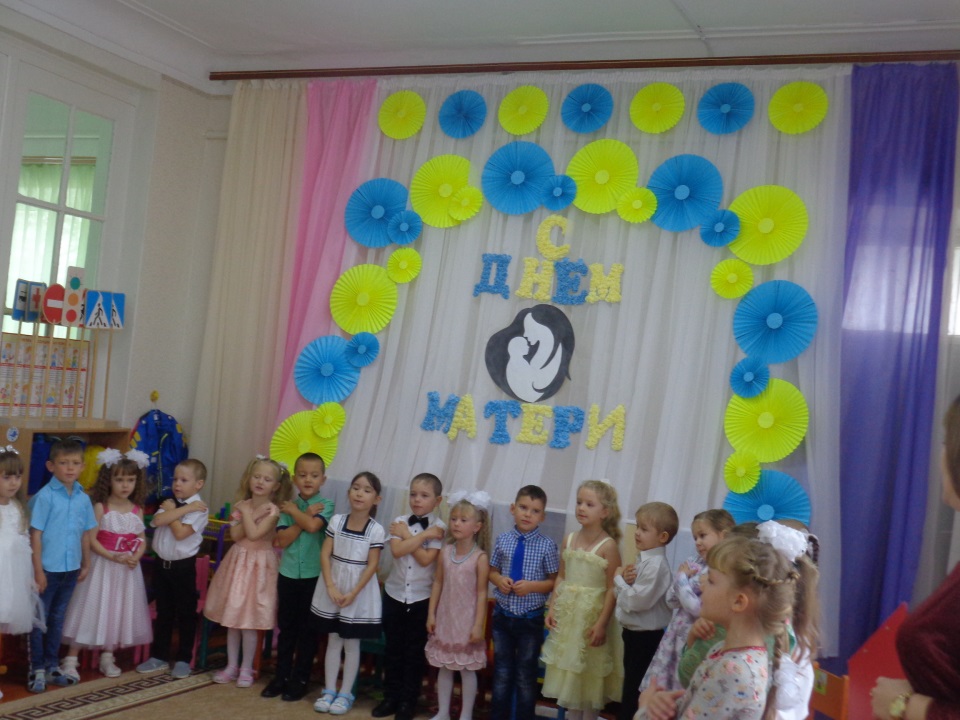 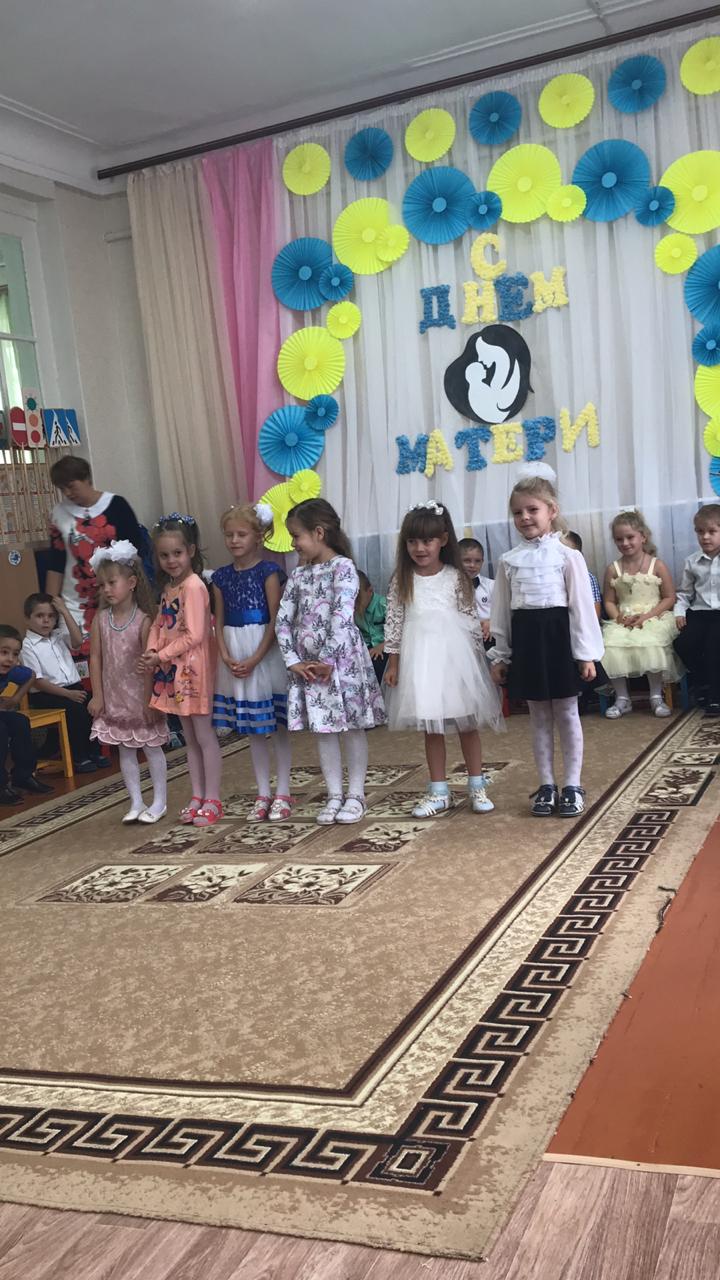 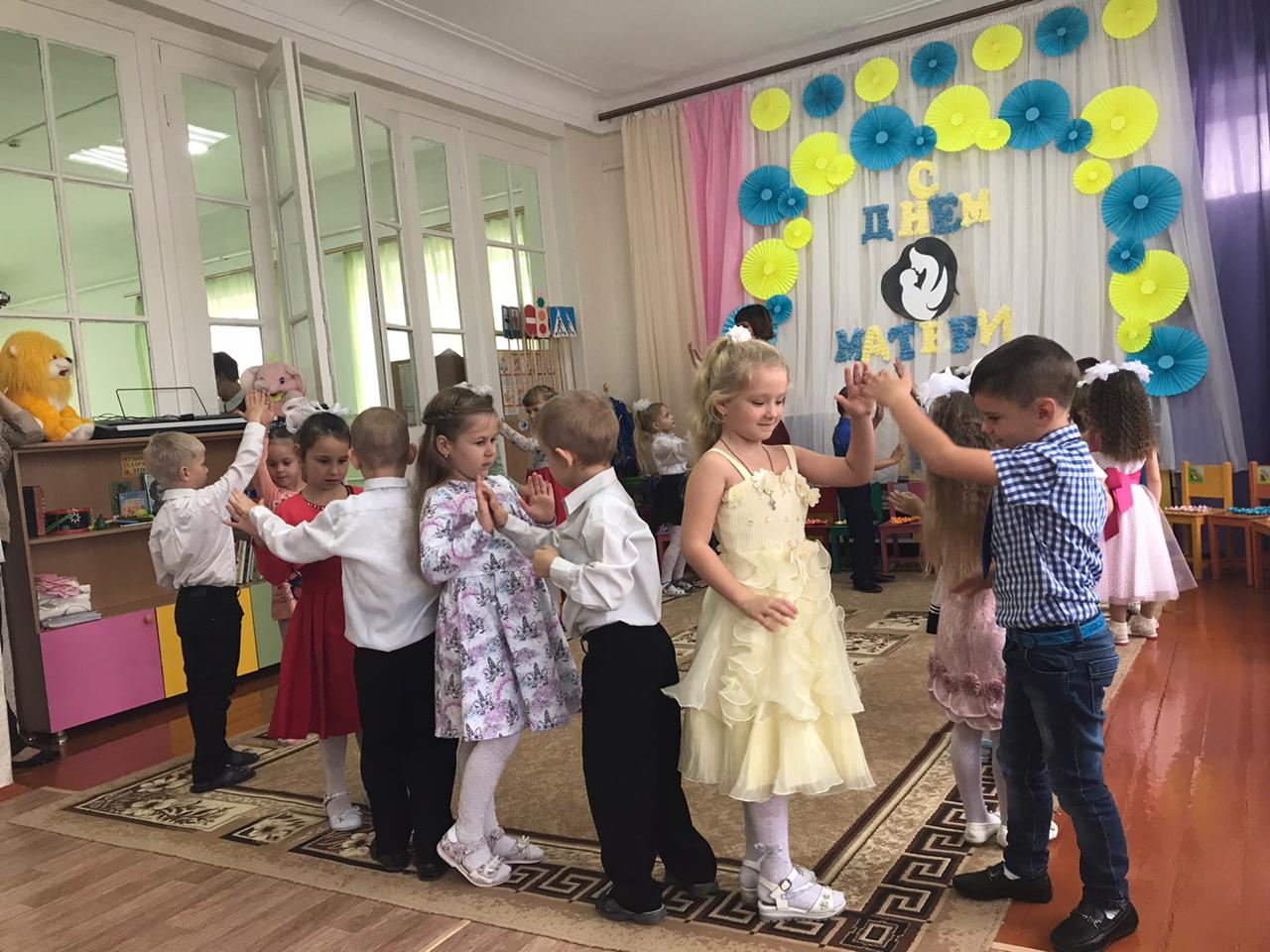 Мамы и дети играли в разные игры. Конкурс «Мамин голос».( где дети должны были узнать мамин голос, а мама говорила не имя ребёнка, а ласково как дома называет)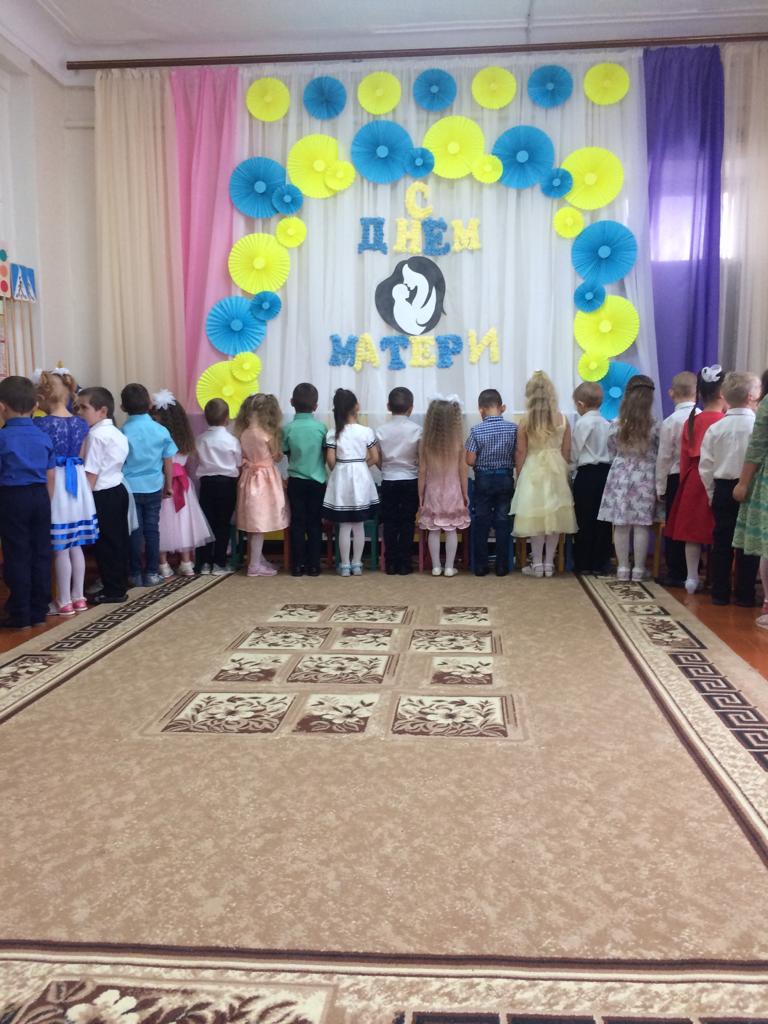 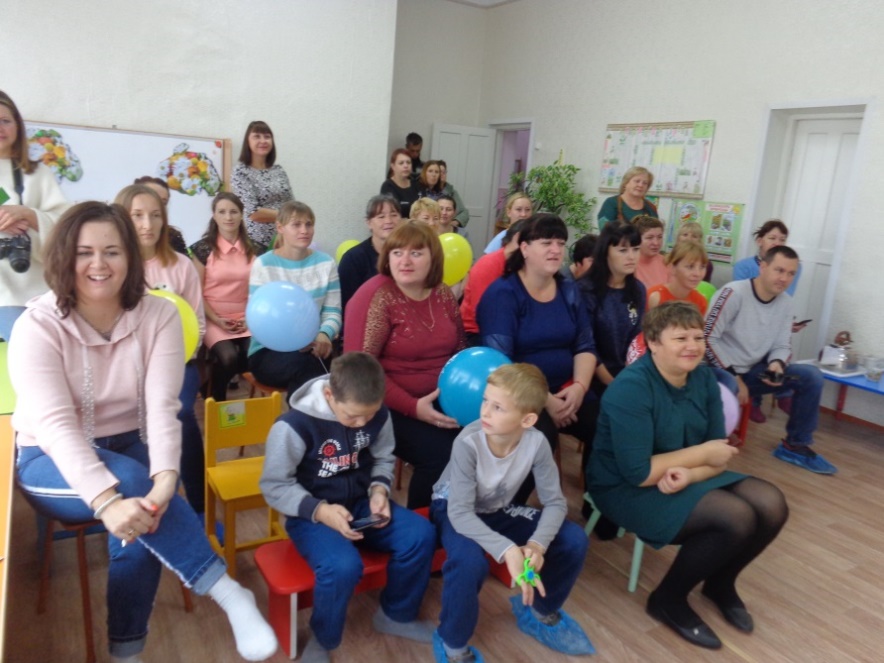 Конкурс « Узнай  на ощупь»( дети становились в круг ,а мама с закрытыми глазами должна была на ощупь  узнать своего ребёнка).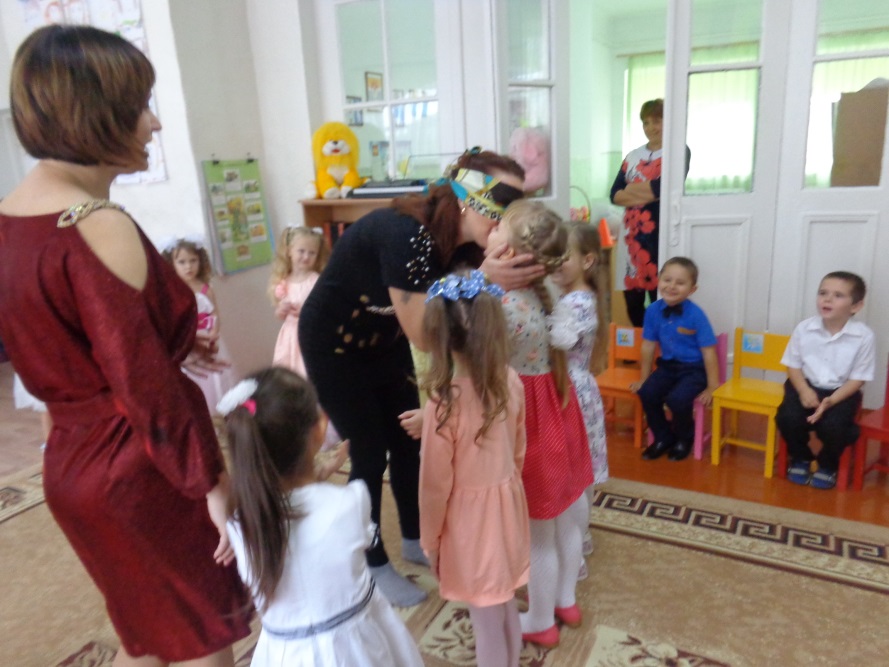 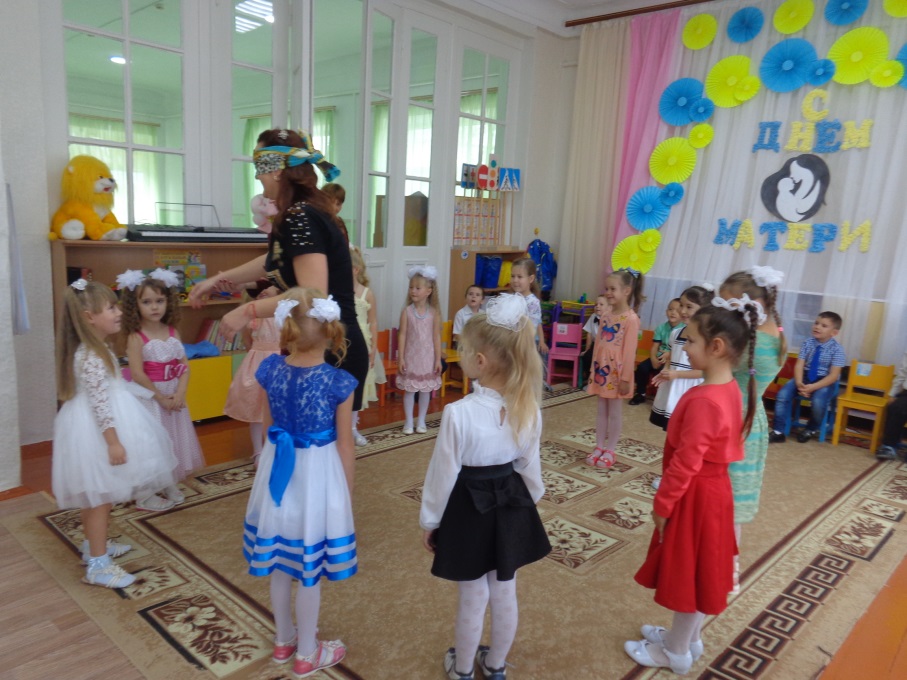 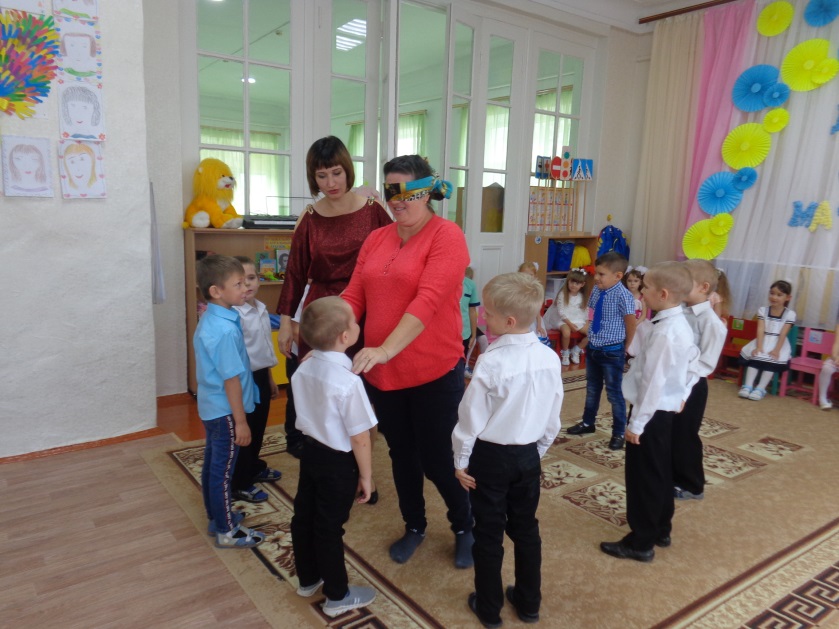 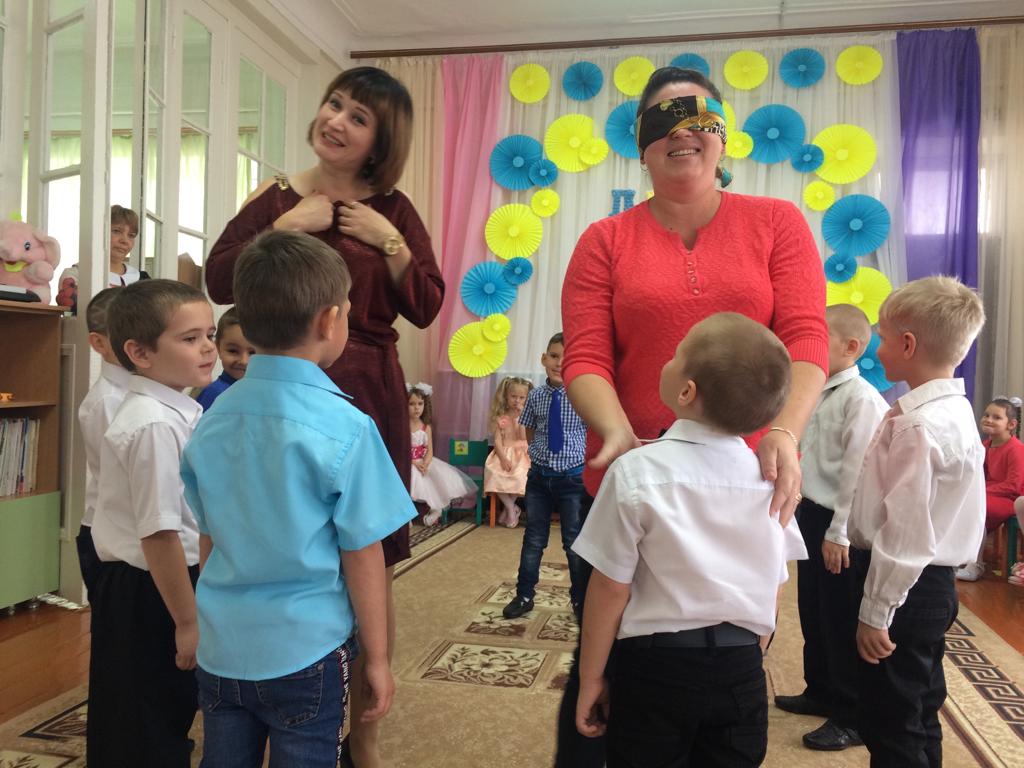 Дети и мамы загадывали друг другу загадки.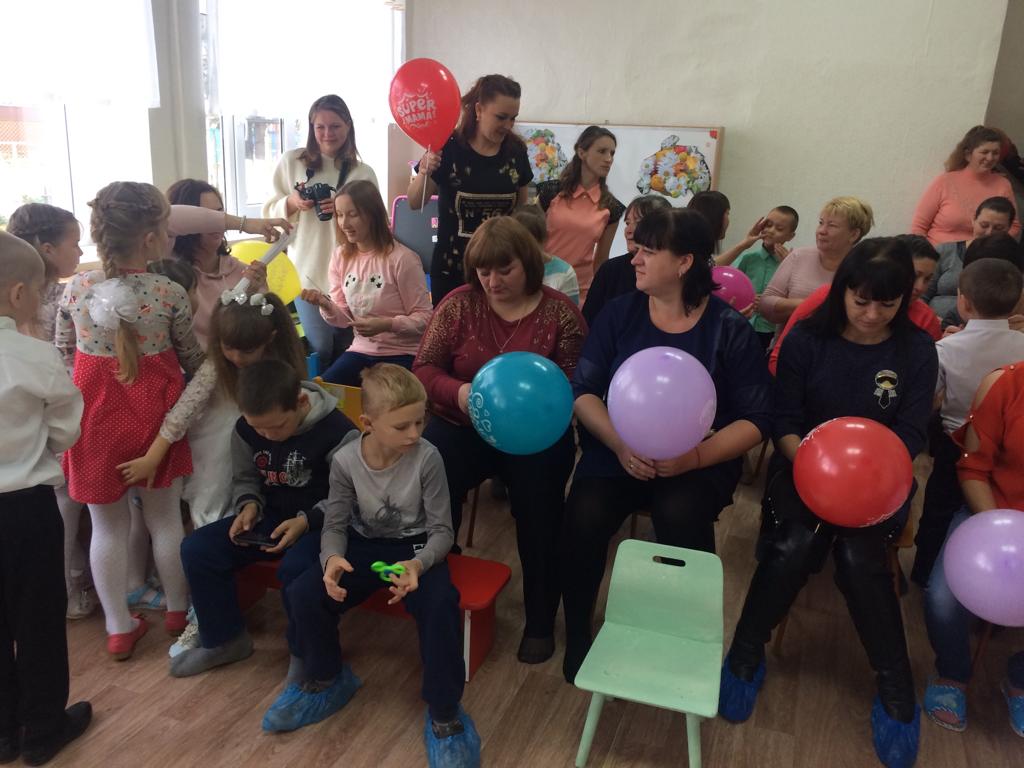 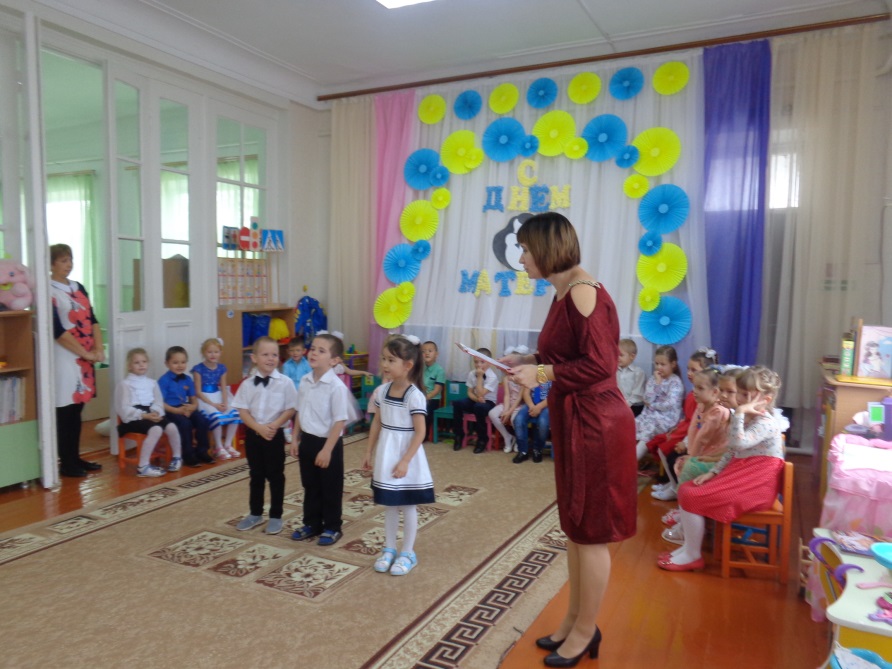 Очень весело дети играли в игру « Пингвины».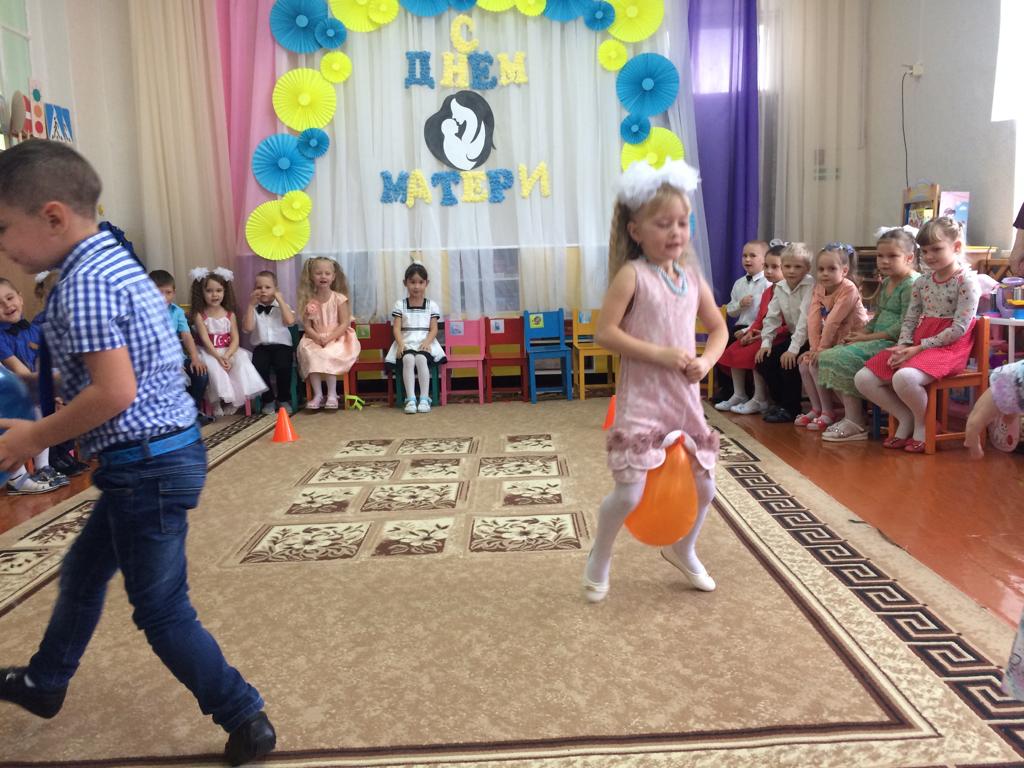 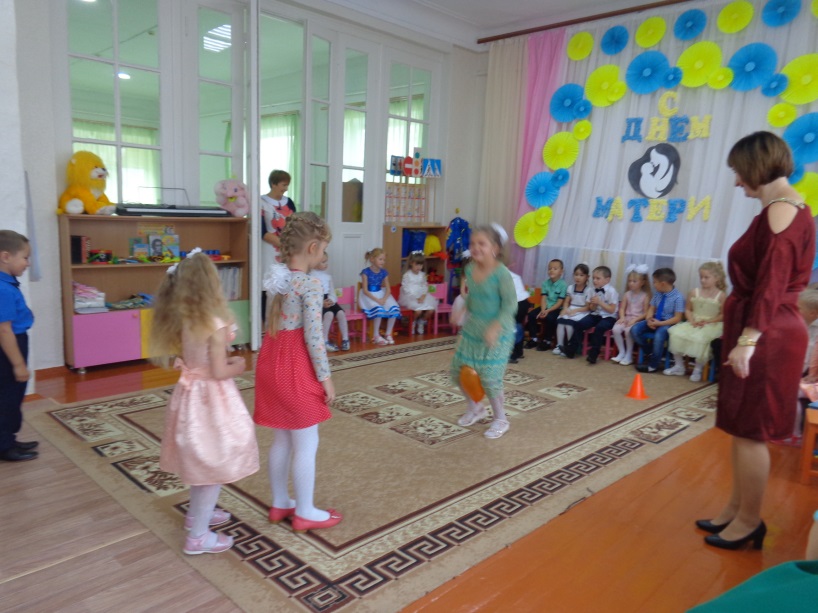 Что-то мамы загрустили, что делать, надо рисунок маме нарисовать настроение  ей поднять «Живая картинка»( выкладываем красивую картинку на синем покрывале)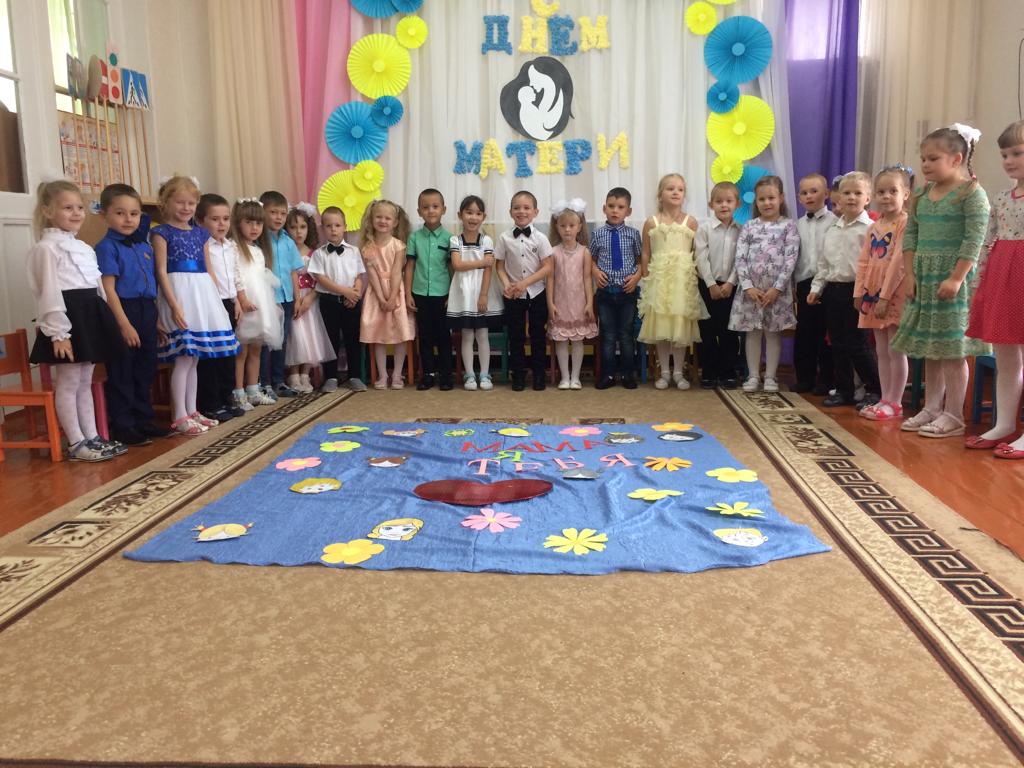 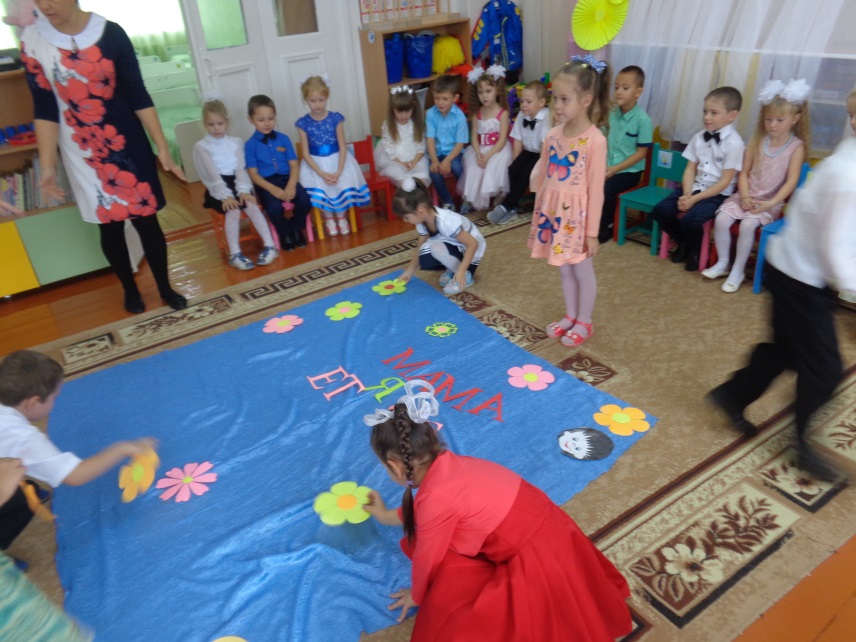 Праздник получился ярким, мамам дарим мы подарки.Принимайте поскорей. Вам – сюрпризы от детей! (Дети дарят своим мамам подарки.)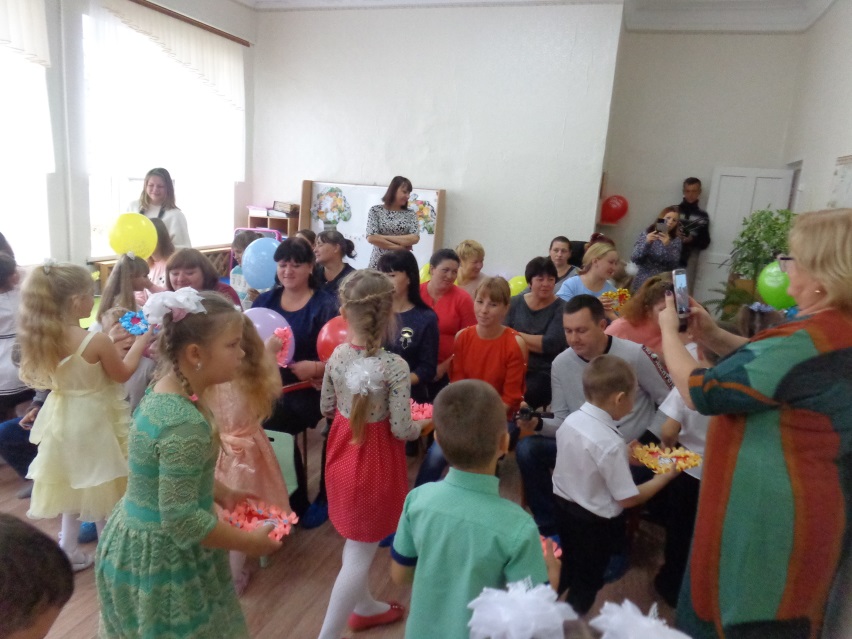 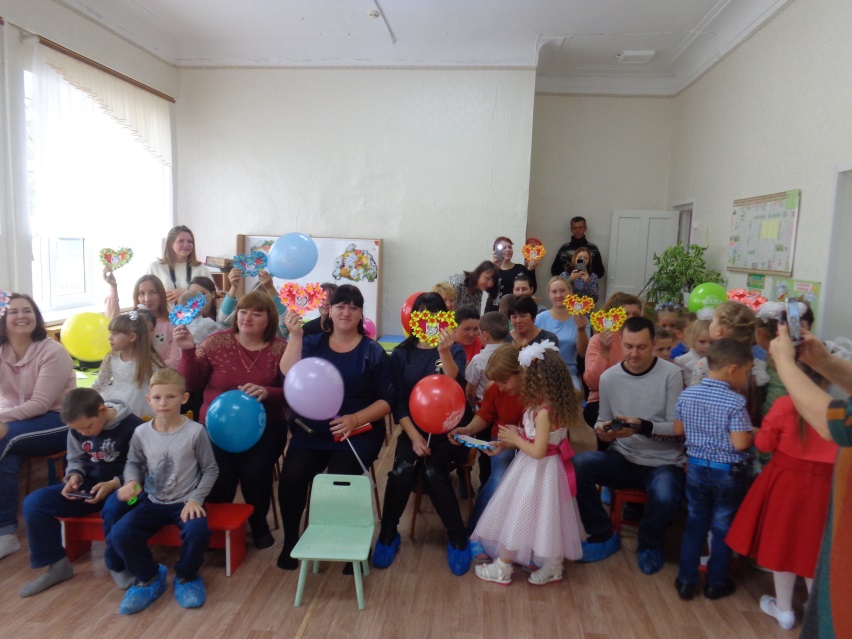 Мамы  в лице родительского комитета поблагодарили за праздник и угостили детей сладкими подарками.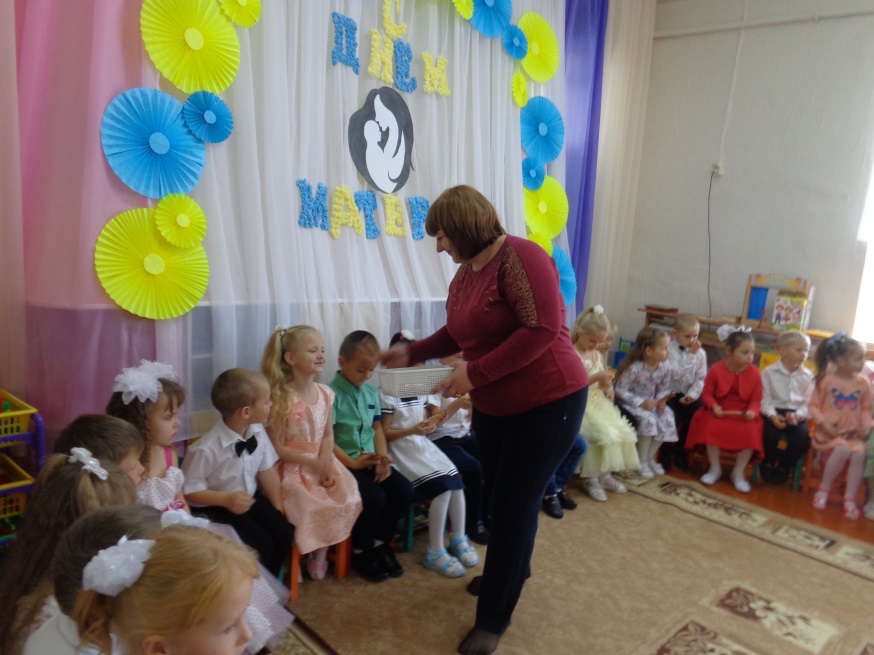 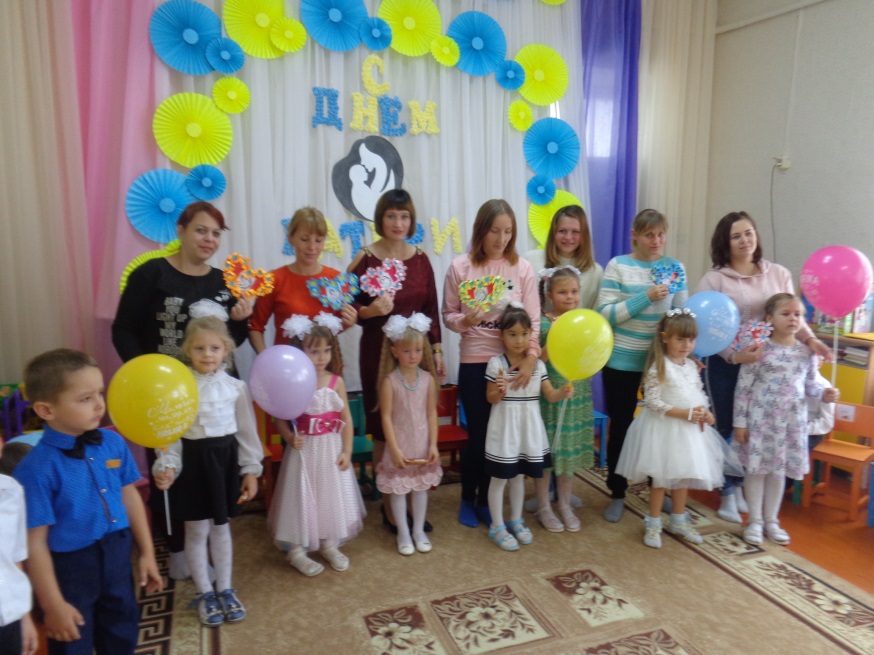 